Педагог-психолог Большинство трудностей в общении с ребенком и в его воспитании возникают у родителей по причине родительской некомпетентности или недостаточной осведомленности о возрастных периодах и нормах развития детей. Очень часто родители ожидают от ребенка того, что не доступно его возрасту и, наоборот, снижают свои требования к нему в области поведения, навыков самообслуживания и общения. Взрослым необходимо четко ориентироваться в возрастных периодах детства и новых возможностях, приобретениях психики, которые должны возникать на каждом этапе развития ребенка.Итак, ранний возраст от рождения до 3-х лет, отличается единством физического и психического развития и стремительным ростом и развитием ребенка. Эпоха раннего возраста делиться на два этапа: от рождения до года и от года до трех лет.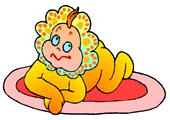 На первом году жизни происходит активное развитие органов чувств в процессе ухода и общения, с первых месяцев жизни ребенок выделяет близкого взрослого, сосредотачивает свой взгляд и слух и, наконец, отвечает взрослому улыбкой, звуками и движением. Данная реакция, названная "комплексом оживления" должна появиться к 3-м месяцам жизни. Она является условием и предпосылкой для развития общения между ребенком и взрослым. Младенец постепенно учится схватывать и удерживать предметы, благодаря развитию руки.К 6-ти месяцам ребенок должен брать, удерживать предмет, сосредотачиваться на нем и совершать простые действия с предметом, обследуя его, что является условием формирования мышления.С 6-ти месяцев ребенок овладевает самостоятельными движениями в горизонтальном положении, учится сидеть, стоять и ходить. Ребенок продолжает осваивать окружающий мир, он уже манипулирует с предметами и реагирует на взрослого не просто как на объект окружающего, а как на партнера в познавательной деятельности.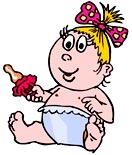 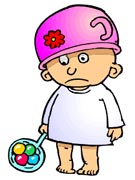 К концу первого года жизни ребенок должен активно изучать предметы и пространство и проявлять потребность в деловом общении с взрослым в процессе этого изучения. У малыша формируется первый предметный опыт, формируется представление о свойствах предмета, расположенного в пространстве. В этом возрасте малыш должен понимать обращенную к нему речь и говорить простые слова, состоящие иногда из одного слога.Начиная с 1 года до трех, ребенок овладевает самостоятельными сложными движениями: ходьбой, бегом, лазанием, бросанием, и т. д. Ребенок не только активно двигается, но и учится регулировать собственное движение, подражая взрослому. Именно поэтому важно постоянно обращать внимание малыша на цель и порядок выполнения действия: "Мы будем катать мячик. Положи мячик перед собой, как я, а теперь толкни мячик сильно, как я."Ребенок переходит от обследования предмета к игровому действию с предметом: сначала он учится открывать и закрывать баночку, понимает, что ее можно использовать, как емкость, потом соотносит эту баночку по свойствам с кастрюлькой и, наконец, использует в игре баночку, как кастрюльку.Речь ребенка теперь становиться самостоятельной и активной. На фоне активизации речи зарождается общение со сверстниками, ребенок делает первые попытки взаимодействовать с другим малышом в предметной и игровой деятельности.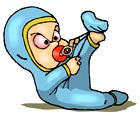 Главным приобретением личности в конце раннего возраста становиться осознание ребенком себя, как самостоятельного субъекта, своего личного действия и личного желания.Главным приобретением личности в конце раннего возраста становиться осознание ребенком себя, как самостоятельного субъекта, своего личного действия и личного желания.С этого момента (с 3-х лет) начинается эпоха дошкольного возраста. Именно этот период перехода получил название "кризиса 3-х лет". Обычно этот возраст сопровождается упрямством, капризами, агрессивностью, резкими сменами в настроении и поведении малыша. Такая картина есть результат конфликта между естественным стремлением ребенка к самостоятельности и независимости и ограничением этого стремления со стороны взрослых.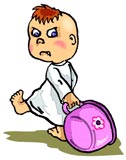 Дошкольное детство (от 3 до 7) характеризуется развитием разнообразных видов детской деятельности: игровой, бытовой, изобразительной, трудовой и др. Уровень развития ребенка должен определяться не только его умениями в той или иной деятельности, но и заинтересованностью в результате и умением его добиваться.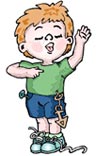 Ребенок 5 лет может отлично уметь самостоятельно завязать шнурки, но не испытывать потребности это делать. Отсутствие у дошкольника потребности проявлять свою умелость или развивать ее являются показателем незрелости, которая будет тормозить его дальнейшее развитие.Способность ребенка подчинять свое поведение какой-либо цели, управлять своими поступками формируется на протяжении всего дошкольного возраста.Только к семи годам ребенок способен выполнять как свою собственную задачу, так и задачу, поставленную взрослым не отвлекаясь, сохраняя интерес, контролируя себя при этом и оценивая свои результаты. Зачастую родители ожидают этого от детей 5-ти и даже 4-х лет.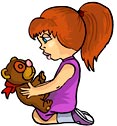 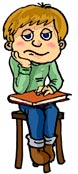 Существенным приобретением дошкольного возраста становится наглядно-образное мышление ребенка, благодаря которому становится возможной учебная деятельность.Чтобы понять, что легкие предметы не тонут, ребенку 6-ти лет уже не надо бросать их в воду, у него есть понятие легкого и тяжелого, понятие о свойствах воды, он может сделать самостоятельный вывод.К семи годам дети хорошо разбираются в понятиях, символах и знаках, мышление становится логическим. У них намечается собственное мировоззрение, первые этические нормы, созревает новая социальная позиция и стремление быть взрослым.